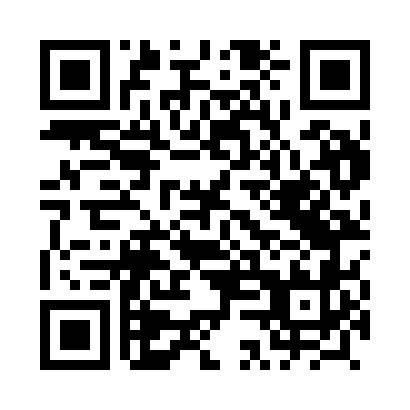 Prayer times for Bytnica, PolandMon 1 Apr 2024 - Tue 30 Apr 2024High Latitude Method: Angle Based RulePrayer Calculation Method: Muslim World LeagueAsar Calculation Method: HanafiPrayer times provided by https://www.salahtimes.comDateDayFajrSunriseDhuhrAsrMaghribIsha1Mon4:326:331:035:307:349:272Tue4:296:311:035:317:369:303Wed4:276:291:025:327:379:324Thu4:246:261:025:347:399:345Fri4:216:241:025:357:419:376Sat4:186:221:025:367:439:397Sun4:156:191:015:377:449:418Mon4:126:171:015:397:469:449Tue4:086:151:015:407:489:4610Wed4:056:131:015:417:499:4911Thu4:026:101:005:427:519:5112Fri3:596:081:005:437:539:5413Sat3:566:061:005:447:559:5614Sun3:536:0412:595:467:569:5915Mon3:506:0212:595:477:5810:0116Tue3:465:5912:595:488:0010:0417Wed3:435:5712:595:498:0110:0718Thu3:405:5512:595:508:0310:0919Fri3:365:5312:585:518:0510:1220Sat3:335:5112:585:528:0710:1521Sun3:305:4912:585:548:0810:1822Mon3:265:4612:585:558:1010:2123Tue3:235:4412:585:568:1210:2324Wed3:195:4212:575:578:1310:2625Thu3:165:4012:575:588:1510:2926Fri3:125:3812:575:598:1710:3227Sat3:095:3612:576:008:1910:3628Sun3:055:3412:576:018:2010:3929Mon3:015:3212:576:028:2210:4230Tue2:585:3012:566:038:2410:45